Supporting InformationInvestigating the Co-adsorption Behaviour of Nucleic-acid-base (Thymine and Cytosine) and Melamine at Liquid/Solid InterfaceHuiling Zhao, Yinli Li, Dong Chen and Bo Liu*Institute of Photo-biophysics, School of Physics and Electronics, Henan University, Kaifeng, 475004, P. R. China*Corresponding Author.E-mail: zhl@henu.edu.cn; amlyl@henu.edu.cn; dongchen@henu.edu.cn; boliu@henu.edu.cn Fig. S1 (a) the chemical structures of building blocks (Melamine, M; Thymine, T; Cytosine, C); (b) the molecular dimers formed by melamine, thymine, and cytosine; (c) a table including the binding energies for the molecular dimers in (b). 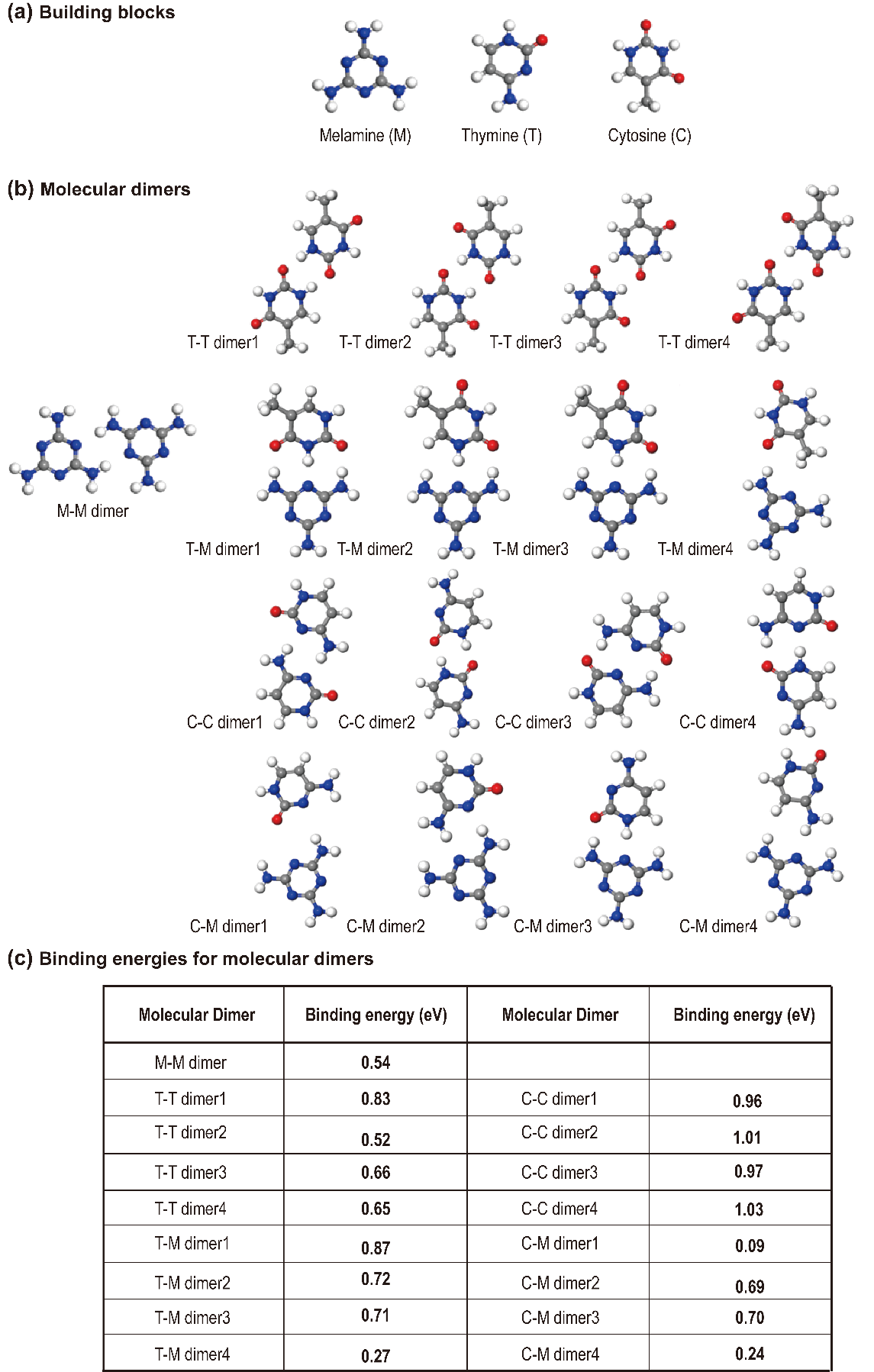 